Name: Brenda MartinBirth Month: JulyTwo or four Legged Children: 3 childrenHobbies: running and Auburn footballSports Team: AuburnGift Cards: amazon, Target, Starbucks, Dunkin, Visa. Panera. any where!Bath & Body Scent: any scentt but SandalwoodShirt size: MediumMonogram Initials: BMAHot Beverage: Coffee with creamCold Beverage: Diet CokeFood: anything with MAYO!Sit Down Restaurant: anywhere that serves seafoodFast Food Restaurant: Panera, Newks, Wendys..Steak and Shake!Sweet Snack: plain M&M's, Snickers..Ghirardelli Squares!Salty Snack: chips of any kind but Nacho cheese..NutsPlace to Buy School Supplies: TargetPlace to Shop: Pier ParkWay to Relax:Way to Pamper Yourself: spa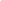 